附件1：学生操作流程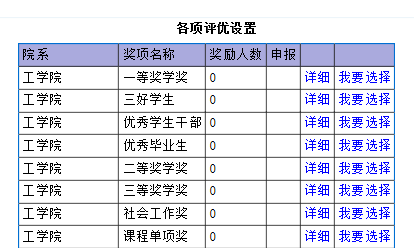 